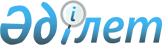 О внесении изменений в решение маслихата Илийского района от 21 декабря 2013 года N 27-125 "О районном бюджете Илийского района на 2014-2016 годы"
					
			Утративший силу
			
			
		
					Решение Илийского районного маслихата Алматинской области от 24 ноября 2014 года N 40-187. Зарегистрировано Департаментом юстиции Алматинской области 02 декабря 2014 года N 2932. Утратило силу решением Илийского районного маслихата Алматинской области от 30 июля 2015 года № 47-223
      Сноска. Утратило силу решением Илийского районного маслихата Алматинской области от 30.07.2015 № 47-223 (вступает в силу с момента опубликования).

      Примечание РЦПИ.

      В тексте документа сохранена пунктуация и орфография оригинала
      В соответствии с пунктом 5 статьи 109 Бюджетного Кодекса Республики Казахстан от 4 декабря 2008 года, подпунктом 1) пункта 1 статьи 6 Закона Республики Казахстан от 23 января 2001 года "О местном государственном управлении и самоуправлении в Республике Казахстан" маслихат Илийского района РЕШИЛ:
      1. Внести в решение маслихата Илийского района от 21 декабря 2013 года № 27-125 "О районном бюджете Илийского района на 2014-2016 годы" (зарегистрированного в Реестре государственной регистрации нормативных правовых актов 30 декабря 2013 года № 2539, опубликованного в районной газете "Или таны" от 10 января 2014 года № 1-2(4532), в решение маслихата Илийского района от 10 февраля 2014 года № 28-130 "О внесении изменений в решение маслихата Илийского района от 21 декабря 2013 года № 27-125 "О районном бюджете Илийского района на 2014-2016 годы" (зарегистрированного в Реестре государственной регистрации нормативных правовых актов 21 февраля 2014 года № 2592, опубликованного в районной газете "Или таны" от 7 марта 2014 года № 11(4542), в решение маслихата Илийского района от 04 апреля 2014 года № 30-143 "О внесении изменений в решение маслихата Илийского района от 21 декабря 2013 года № 27-125 "О районном бюджете Илийского района на 2014-2016 годы" (зарегистрированного в Реестре государственной регистрации нормативных правовых актов 14 апреля 2014 года № 2657, опубликованного в районной газете "Или таны" от 29 апреля 2014 года № 18(4549), № 19 (4550), в решение маслихата Илийского района от 29 апреля 2014 года № 32-149 "О внесении изменений в решение маслихата Илийского района от 21 декабря 2013 года № 27-125 "О районном бюджете Илийского района на 2014-2016 годы" (зарегистрированного в Реестре государственной регистрации нормативных правовых актов 16 мая 2014 года № 2707, опубликованного в районной газете "Или таны" от 30 мая 2014 года № 23(4554), в решение маслихата Илийского района от 5 августа 2014 года № 36-174 "О внесении изменений в решение маслихата Илийского района от 21 декабря 2013 года № 27-125 "О районном бюджете Илийского района на 2014-2016 годы" (зарегистрированного в Реестре государственной регистрации нормативных правовых актов 15 августа 2014 года № 2826, опубликованного в районной газете "Или таны" от 22 августа 2014 года № 35(4566), в решение маслихата Илийского района от 15 октября 2014 года № 38-181 "О внесении изменений в решение маслихата Илийского района от 21 декабря 2013 года № 27-125 "О районном бюджете Илийского района на 2014-2016 годы" (зарегистрированного в Реестре государственной регистрации нормативных правовых актов 24 октября 2014 года № 2881, опубликованного в районной газете "Или таны" от 31 октября 2014 года № 45(4576) следующие изменения: 
      пункт 1 указанного решения изложить в новой редакции:
      "1. Утвердить районный бюджет Илийского района на 2014-2016 годы согласно приложениям 1, 2, 3 соответственно, в том числе на 2014 год в следующих объемах:
      1) доходы 64 164 123 тысячи тенге, в том числе:
      налоговые поступления 53 381 706 тысяч тенге;
      неналоговые поступления 52 276 тысяч тенге;
      поступления от продажи основного капитала 293 100 тысяч тенге;
      поступления трансфертов 10 437 041 тысячи тенге, в том числе:
      целевые текущие трансферты 3 701 823 тысячи тенге;
      целевые трансферты на развитие 6 735 218 тысяч тенге;
      2) затраты 65 854 679 тысяч тенге, в том числе:
      бюджетные изъятия 48 988 034 тысяч тенге;
      3) чистое бюджетное кредитование 50 126 тысяч тенге, в том числе:
      бюджетные кредиты 63 324 тысячи тенге;
      погашение бюджетных кредитов 13 198 тысяч тенге;
      4) сальдо по операциям с финансовыми активами 0 тенге;
      5) дефицит (профицит) бюджета (-) 1 740 682 тысячи тенге;
      6) финансирование дефицита (использование профицита) бюджета 1 740 682 тысяч тенге".
      2. Приложение 1 к указанному решению изложить в новой редакции согласно приложению 1 к настоящему решению.
      3. Контроль за исполнением настоящего решения возложить на постоянную комиссию районного маслихата "По вопросам бюджета, социально-экономического развития, транспорта, строительства, связи, промышленности, сельского хозяйства, земельных отношений и предпринимательства".
      4. Настоящее решение вступает в силу с 1 января 2014 года. Районный бюджет Илийского района на 2014 год
					© 2012. РГП на ПХВ «Институт законодательства и правовой информации Республики Казахстан» Министерства юстиции Республики Казахстан
				
      Председатель сессии

Б. Сулейменова

      И.о. секретаря районного маслихата

В. Батыр
Приложение 1
к решению маслихата Илийского
района от 24 ноября 2014 года
№ 40-187 "О внесении изменений в
решение маслихата Илийского района
от 15 октября 2014 года № 38-181
"О районном бюджете Илийского района
на 2014-2016 годы" 
Приложение 1
утвержденное решением маслихата
Илийского района от 21 декабря
2013 года № 27-125 "О районном
бюджете Илийского района на
2014-2016 годы"
Категория
Категория
Категория
Категория
Категория
Сумма
(тысяч
тенге)
Класс
Класс
Класс
Класс
Сумма
(тысяч
тенге)
Подкласс
Подкласс
Подкласс
Сумма
(тысяч
тенге)
Специфика
Специфика
Сумма
(тысяч
тенге)
Наименование
Сумма
(тысяч
тенге)
I. Доходы
64164123
1
Налоговые поступления
53381706
03
Социальный налог
1250227
1
Социальный налог
1250227
04
Налоги на собственность
2288683
1
Hалоги на имущество
1743500
3
Земельный налог
56900
4
Hалог на транспортные средства
484483
5
Единый земельный налог
3800
05
Внутренние налоги на товары, работы и услуги
49783066
2
Акцизы
49710966
3
Поступления за использование природных и
других ресурсов
8200
4
Сборы за ведение предпринимательской и
профессиональной деятельности
57700
5
Налог на игорный бизнес
6200
07
Прочие налоги
500
1
Прочие налоги
500
08
Обязательные платежи, взимаемые за совершение
юридически значимых действий и (или) выдачу
документов уполномоченными на то
государственными органами или должностными
лицами
59230
1
Государственная пошлина
59230
2
Неналоговые поступления
52276
01
Доходы от государственной собственности
15176
5
Доходы от аренды имущества, находящегося в
государственной собственности
15176
04
Штрафы, пени, санкции, взыскания, налагаемые
государственными учреждениями, финансируемыми
из государственного бюджета, а также
содержащимися и финансируемыми из бюджета
(сметы расходов) Национального Банка
Республики Казахстан
29500
1
Штрафы, пени, санкции, взыскания, налагаемые
государственными учреждениями, финансируемыми
из государственного бюджета, а также
содержащимися и финансируемыми из бюджета
(сметы расходов) Национального Банка
Республики Казахстан, за исключением
поступлений от организаций нефтяного сектора
29500
06
Прочие неналоговые поступления
7600
1
Прочие неналоговые поступления
7600
3
Поступления от продажи основного капитала
293100
03
Продажа земли и нематериальных активов
293100
1
Продажа земли
293100
4
Поступления трансфертов 
10437041
02
Трансферты из вышестоящих органов
государственного управления
10437041
2
Трансферты из областного бюджета
10437041
Функциональная группа
Функциональная группа
Функциональная группа
Функциональная группа
Функциональная группа
Функциональная группа
Сумма
(тысяч
тенге)
Функциональная подгруппа
Функциональная подгруппа
Функциональная подгруппа
Функциональная подгруппа
Функциональная подгруппа
Сумма
(тысяч
тенге)
Администратор бюджетных программ
Администратор бюджетных программ
Администратор бюджетных программ
Администратор бюджетных программ
Сумма
(тысяч
тенге)
Программа
Программа
Программа
Сумма
(тысяч
тенге)
Подпрограмма
Подпрограмма
Сумма
(тысяч
тенге)
Наименование
Сумма
(тысяч
тенге)
ІІ. Затраты
65854679
01
Государственные услуги общего характера
537115
1
Представительные, исполнительные и другие
органы, выполняющие общие функции
государственного управления
493887
112
Аппарат маслихата района (города
областного значения)
16105
001
Услуги по обеспечению деятельности
маслихата района (города областного
значения)
14005
003
Капитальные расходы государственного
органа 
2100
122
Аппарат акима района (города областного
значения)
230672
001
Услуги по обеспечению деятельности акима
района (города областного значения)
96887
003
Капитальные расходы государственного
органа
133785
123
Аппарат акима района в городе, города
районного значения, поселка, села,
сельского округа
247110
001
Услуги по обеспечению деятельности акима
района в городе, города районного
значения, поселка, села, сельского округа
234110
1
123
022
Капитальные расходы государственного
органа
13000
2
Финансовая деятельность
15523
452
Отдел финансов района (города областного
значения)
15523
001
Услуги по реализации государственной
политики в области исполнения бюджета
района (города областного значения) и
управления коммунальной собственностью
района (города областного значения)
12086
003
Проведение оценки имущества в целях
налогообложения
2339
2
452
010
Приватизация, управление коммунальным
имуществом, постприватизационная
деятельность и регулирование споров,
связанных с этим
790
2
452
018
Капитальные расходы государственного
органа
308
5
Планирование и статистическая
деятельность
27705
453
Отдел экономики и бюджетного планирования
района (города областного значения)
27705
001
Услуги по реализации государственной
политики в области формирования и
развития экономической политики, системы
государственного планирования и
управления района (города областного
значения)
21203
004
Капитальные расходы государственного
органа
6502
02
Оборона
9707
1
Военные нужды
2548
122
Аппарат акима района (города областного
значения)
2548
005
Мероприятия в рамках исполнения всеобщей
воинской обязанности
2548
2
Организация работы по чрезвычайным
ситуациям
7159
122
Аппарат акима района (города областного
значения)
7159
2
122
006
Предупреждение и ликвидация чрезвычайных
ситуаций масштаба района (города
областного значения)
5986
007
Мероприятия по профилактике и тушению
степных пожаров районного (городского)
масштаба, а также пожаров в населенных
пунктах, в которых не созданы органы
государственной противопожарной службы
1173
03
Общественный порядок, безопасность,
правовая, судебная,
уголовно-исполнительная деятельность
10885
9
Прочие услуги в области общественного
порядка и безопасности
10885
485
Отдел пассажирского транспорта и
автомобильных дорог района (города
областного значения)
10885
021
Обеспечение безопасности дорожного
движения в населенных пунктах
10885
04
Образование
9162511
1
Дошкольное воспитание и обучение
759383
464
Отдел образования района (города
областного значения)
759383
009
Обеспечение деятельности организаций
дошкольного воспитания и обучения
152726
040
Реализация государственного
образовательного заказа в дошкольных
организациях образования
606657
2
Начальное, основное среднее и общее
среднее образование
4669483
123
Аппарат акима района в городе, города
районного значения, поселка, села,
сельского округа
38606
005
Организация бесплатного подвоза учащихся
до школы и обратно в сельской местности
38606
464
Отдел образования района (города
областного значения)
4630877
003
Общеобразовательное обучение
4622071
2
464
006
Дополнительное образование для детей
8806
9
Прочие услуги в области образования
3733645
464
Отдел образования района (города
областного значения)
879753
001
Услуги по реализации государственной
политики на местном уровне в области
образования
18865
004
Информатизация системы образования в
государственных учреждениях образования
района (города областного значения)
84361
005
Приобретение и доставка учебников,
учебно-методических комплексов для
государственных учреждений образования
района (города областного значения)
124160
015
Ежемесячная выплата денежных средств
опекунам (попечителям) на содержание
ребенка-сироты (детей-сирот), и ребенка
(детей), оставшегося без попечения
родителей
61147
067
Капитальные расходы подведомственных
государственных учреждений и организаций
591220
467
Отдел строительства района (города
областного значения)
2853892
037
Строительство и реконструкция объектов
образования
2853892
06
Социальная помощь и социальное
обеспечение
295201
2
Социальная помощь
260336
451
Отдел занятости и социальных программ
района (города областного значения)
260336
002
Программа занятости
49909
004
Оказание социальной помощи на
приобретение топлива специалистам
здравоохранения, образования, социального
обеспечения, культуры, спорта и
ветеринарии в сельской местности в
соответствии с законодательством
Республики Казахстан
36568
005
Государственная адресная социальная
помощь
3998
006
Оказание жилищной помощи 
19676
007
Социальная помощь отдельным категориям
нуждающихся граждан по решениям местных
представительных органов
18045
010
Материальное обеспечение детей-инвалидов,
воспитывающихся и обучающихся на дому
5476
014
Оказание социальной помощи нуждающимся
гражданам на дому
52171
016
Государственные пособия на детей до 18
лет
57118
017
Обеспечение нуждающихся инвалидов
обязательными гигиеническими средствами
и предоставление услуг специалистами
жестового языка, индивидуальными
помощниками в соответствии с
индивидуальной программой реабилитации
инвалида
17375
9
Прочие услуги в области социальной помощи
и социального обеспечения
34865
451
Отдел занятости и социальных программ
района (города областного значения)
34865
001
Услуги по реализации государственной
политики на местном уровне в области
обеспечения занятости и реализации
социальных программ для населения
31466
011
Оплата услуг по зачислению, выплате и
доставке пособий и других социальных
выплат
2428
06
9
451
021
Капитальные расходы государственного
органа
281
050
Реализация Плана мероприятий по
обеспечению прав и улучшению качества
жизни инвалидов
690
07
Жилищно-коммунальное хозяйство
5691965
1
Жилищное хозяйство
3367417
463
Отдел земельных отношений района (города
областного значения)
422238
016
Изъятие земельных участков для
государственных нужд 
422238
467
Отдел строительства района (города
областного значения)
2725004
003
Проектирование, строительство и (или)
приобретение жилья коммунального
жилищного фонда 
382516
004
Проектирование, развитие, обустройство
и (или) приобретение
инженерно-коммуникационной
инфраструктуры 
2342488
485
Отдел пассажирского транспорта и
автомобильных дорог района (города
областного значения)
35974
004
Ремонт и благоустройство объектов в
рамках развития городов и сельских
населенных пунктов по Дорожной карте
занятости 2020
35974
487
Отдел жилищно-коммунального хозяйства и
жилищной инспекции района (города
областного значения)
184201
001
Услуги по реализации государственной
политики на местном уровне в области
жилищно-коммунального хозяйства и
жилищного фонда
9147
487
003
Капитальные расходы государственного
органа
5620
004
Изъятие, в том числе путем выкупа
земельных участков для государственных
надобностей и связанное с этим отчуждение
недвижимого имущества
630
07
1
487
005
Организация сохранения государственного
жилищного фонда
804
032
Капитальные расходы подведомственных
государственных учреждений и организаций
168000
2
Коммунальное хозяйство
1454509
487
Отдел жилищно-коммунального хозяйства и
жилищной инспекции района (города
областного значения)
1454509
016
Функционирование системы водоснабжения
и водоотведения
146371
026
Организация эксплуатации тепловых сетей,
находящихся в коммунальной собственности
районов (городов областного значения)
15539
028
Развитие коммунального хозяйства
717442
029
Развитие системы водоснабжения и
водоотведения
575157
3
Благоустройство населенных пунктов
870039
123
Аппарат акима района в городе, города
районного значения, поселка, села,
сельского округа
826539
008
Освещение улиц населенных пунктов
39696
009
Обеспечение санитарии населенных пунктов
12700
010
Содержание мест захоронений и погребение
безродных
1800
011
Благоустройство и озеленение населенных
пунктов
772343
07
3
487
Отдел жилищно-коммунального хозяйства и
жилищной инспекции района (города
областного значения)
43500
07
3
487
030
Благоустройство и озеленение населенных
пунктов
43500
08
Культура, спорт, туризм и информационное
пространство
141797
1
Деятельность в области культуры
60790
455
Отдел культуры и развития языков района
(города областного значения)
60790
003
Поддержка культурно-досуговой работы
60790
2
Спорт
11108
465
Отдел физической культуры и спорта района
(города областного значения)
11108
001
Услуги по реализации государственной
политики на местном уровне в сфере
физической культуры и спорта
5430
2
004
Капитальные расходы государственного
органа 
400
006
Проведение спортивных соревнований на
районном (города областного значения)
уровне
657
007
Подготовка и участие членов сборных
команд района (города областного
значения) по различным видам спорта на
областных спортивных соревнованиях
4621
3
Информационное пространство
36492
455
Отдел культуры и развития языков района
(города областного значения)
36492
006
Функционирование районных (городских)
библиотек
31880
007
Развитие государственного языка и других
языков народа Казахстана
4612
9
Прочие услуги по организации культуры,
спорта, туризма и информационного
пространства
33407
455
Отдел культуры и развития языков района
(города областного значения)
10743
001
Услуги по реализации государственной
политики на местном уровне в области
развития языков и культуры
5443
455
032
Капитальные расходы подведомственных
государственных учреждений и организаций
5300
456
Отдел внутренней политики района (города
областного значения)
22664
001
Услуги по реализации государственной
политики на местном уровне в области
информации, укрепления государственности
и формирования социального оптимизма
граждан
22664
10
Сельское, водное, лесное, рыбное
хозяйство, особо охраняемые природные
территории, охрана окружающей среды и
животного мира, земельные отношения
162922
1
Сельское хозяйство
59379
453
Отдел экономики и бюджетного планирования
района (города областного значения)
14322
099
Реализация мер по оказанию социальной
поддержки специалистов
14322
462
Отдел сельского хозяйства района (города
областного значения)
13924
001
Услуги по реализации государственной
политики на местном уровне в сфере
сельского хозяйства
13209
10
1
462
006
Капитальные расходы государственного
органа
715
473
Отдел ветеринарии района (города
областного значения)
31133
001
Услуги по реализации государственной
политики на местном уровне в сфере
ветеринарии
8386
006
Организация санитарного убоя больных
животных
2246
007
Организация отлова и уничтожения бродячих
собак и кошек
5700
10
1
473
008
Возмещение владельцам стоимости изымаемых
и уничтожаемых больных животных,
продуктов и сырья животного происхождения
12729
009
Проведение ветеринарных мероприятий по
энзоотическим болезням животных
2072
6
Земельные отношения
24292
463
Отдел земельных отношений района (города
областного значения)
24292
001
Услуги по реализации государственной
политики в области регулирования
земельных отношений на территории района
(города областного значения)
9885
10
6
463
004
Организация работ по зонированию земель
14257
10
6
463
007
Капитальные расходы государственного
органа 
150
9
Прочие услуги в области сельского,
водного, лесного, рыбного хозяйства,
охраны окружающей среды и земельных
отношений
79251
473
Отдел ветеринарии района (города
областного значения)
79251
011
Проведение противоэпизоотических
мероприятий
79251
11
Промышленность, архитектурная,
градостроительная и строительная
деятельность
14824
2
Архитектурная, градостроительная и
строительная деятельность
14824
467
Отдел строительства района (города
областного значения)
7562
001
Услуги по реализации государственной
политики на местном уровне в области
строительства
6990
11
2
467
017
Капитальные расходы государственного
органа 
572
468
Отдел архитектуры и градостроительства
района (города областного значения)
7262
001
Услуги по реализации государственной
политики в области архитектуры и
градостроительства на местном уровне
6962
11
2
468
004
Капитальные расходы государственного
органа
300
12
Транспорт и коммуникации
592763
1
Автомобильный транспорт
586016
485
Отдел пассажирского транспорта и
автомобильных дорог района (города
областного значения)
586016
023
Обеспечение функционирования
автомобильных дорог
346963
12
1
485
045
Капитальный и средний ремонт
автомобильных дорог районного значения и
улиц населенных пунктов
239053
9
Прочие услуги в сфере транспорта и
коммуникаций
6747
485
Отдел пассажирского транспорта и
автомобильных дорог района (города
областного значения)
6747
001
Услуги по реализации государственной
политики на местном уровне в области
пассажирского транспорта и автомобильных
дорог
6296
003
Капитальные расходы государственного
органа
451
13
Прочие
240901
3
Поддержка предпринимательской
деятельности и защита конкуренции
8840
469
Отдел предпринимательства района (города
областного значения)
8840
001
Услуги по реализации государственной
политики на местном уровне в области
развития предпринимательства и
промышленности
8340
13
3
469
004
Капитальные расходы государственного
органа
500
9
Прочие
232061
123
Аппарат акима района в городе, города
районного значения, поселка, села,
сельского округа
20668
040
Реализация мер по содействию
экономическому развитию регионов в
рамках Программы "Развитие регионов"
20668
452
Отдел финансов района (города областного
значения)
18804
012
Резерв местного исполнительного органа
района (города областного значения)
18804
464
Отдел образования района (города
областного значения)
16160
041
Реализация мер по содействию
экономическому развитию регионов в
рамках Программы "Развитие регионов"
16160
13
9
473
Отдел ветеринарии района (города
областного значения)
48200
13
9
473
040
Реализация мер по содействию
экономическому развитию регионов
в рамках Программы "Развитие регионов"
48200
487
Отдел жилищно-коммунального хозяйства и
жилищной инспекции района (города
областного значения)
128229
040
Реализация мер по содействию
экономическому развитию регионов в
рамках Программы "Развитие регионов"
128229
14
Обслуживание долга
119
1
Обслуживание долга
119
452
Отдел финансов района (города областного
значения)
119
013
Обслуживание долга местных исполнительных
органов по выплате вознаграждений и иных
платежей по займам из областного бюджета
119
15
Трансферты
48993969
1
Трансферты
48993969
452
Отдел финансов района (города областного
значения)
48993969
452
006
Возврат неиспользованных
(недоиспользованных) целевых трансфертов
5935
007
Бюджетные изъятия
48988034
III.Чистое бюджетное кредитование
50126
Бюджетные кредиты 
63324
10
Сельское, водное, лесное, рыбное
хозяйство, особо охраняемые природные
территории, охрана окружающей среды и
животного мира, земельные отношения
63324
1
Сельское хозяйство
63324
453
Отдел экономики и бюджетного планирования
района (города областного значения)
63324
006
Бюджетные кредиты для реализации мер
социальной поддержки специалистов
63324
Категория
Категория
Категория
Категория
Категория
Сумма
(тысяч
тенге)
Класс
Класс
Класс
Класс
Сумма
(тысяч
тенге)
Подкласс
Подкласс
Подкласс
Сумма
(тысяч
тенге)
Специфика
Специфика
Сумма
(тысяч
тенге)
Наименование
Сумма
(тысяч
тенге)
5
Погашение бюджетных кредитов
13198
01
Погашение бюджетных кредитов
13198
1
Погашение бюджетных кредитов, выданных из
государственного бюджета
13198
13
Погашение бюджетных кредитов, выданных из
местного бюджета физическим лицам
13198
Функциональная группа
Функциональная группа
Функциональная группа
Функциональная группа
Функциональная группа
Функциональная группа
Сумма
(тысяч
тенге)
Функциональная подгруппа
Функциональная подгруппа
Функциональная подгруппа
Функциональная подгруппа
Функциональная подгруппа
Сумма
(тысяч
тенге)
Администратор бюджетных программ
Администратор бюджетных программ
Администратор бюджетных программ
Администратор бюджетных программ
Сумма
(тысяч
тенге)
Программа
Программа
Программа
Сумма
(тысяч
тенге)
Подпрограмма
Подпрограмма
Сумма
(тысяч
тенге)
Наименование
Сумма
(тысяч
тенге)
IV. Сальдо по операциям с финансовыми
активами
0
Категория
Категория
Категория
Категория
Категория
Сумма
(тысяч
тенге)
Класс
Класс
Класс
Класс
Сумма
(тысяч
тенге)
Подкласс
Подкласс
Подкласс
Сумма
(тысяч
тенге)
Специфика
Специфика
Сумма
(тысяч
тенге)
Наименование
Сумма
(тысяч
тенге)
06
Поступления от продажи финансовых активов
государства
0
01
Поступления от продажи финансовых активов
государства
0
1
Поступления от продажи финансовых активов
внутри страны
0
Категория
Категория
Категория
Категория
Категория
Сумма
(тысяч
тенге)
Класс
Класс
Класс
Класс
Сумма
(тысяч
тенге)
Подкласс
Подкласс
Подкласс
Сумма
(тысяч
тенге)
Специфика
Специфика
Сумма
(тысяч
тенге)
Наименование
Сумма
(тысяч
тенге)
V. Дефицит (профицит) бюджета
-1740682
VI. Финансирование дефицита
(использование профицита) бюджета
1740682
07
Поступления займов
183444
01
Внутренние государственные займы
183444
2
Договоры займа
183444
03
Займы, получаемые местным исполнительным
органом района (города областного
значения)
183444
08
Движение остатков бюджетных средств
1802047
01
Остатки бюджетных средств
1802047
1
Свободные остатки бюджетных средств
1802047
01
Свободные остатки бюджетных средств
1802047
Функциональная группа
Функциональная группа
Функциональная группа
Функциональная группа
Функциональная группа
Функциональная группа
Сумма
(тысяч
тенге)
Функциональная подгруппа
Функциональная подгруппа
Функциональная подгруппа
Функциональная подгруппа
Функциональная подгруппа
Сумма
(тысяч
тенге)
Администратор бюджетных программ
Администратор бюджетных программ
Администратор бюджетных программ
Администратор бюджетных программ
Сумма
(тысяч
тенге)
Программа
Программа
Программа
Сумма
(тысяч
тенге)
Подпрограмма
Подпрограмма
Сумма
(тысяч
тенге)
Наименование
Сумма
(тысяч
тенге)
16
Погашение займов
244809
1
Погашение займов
244809
452
Отдел финансов района (города
областного значения)
244809
008
Погашение долга местного
исполнительного органа перед
вышестоящим бюджетом
244808
021
Возврат неиспользованных бюджетных
кредитов, выданных из местного бюджета
1